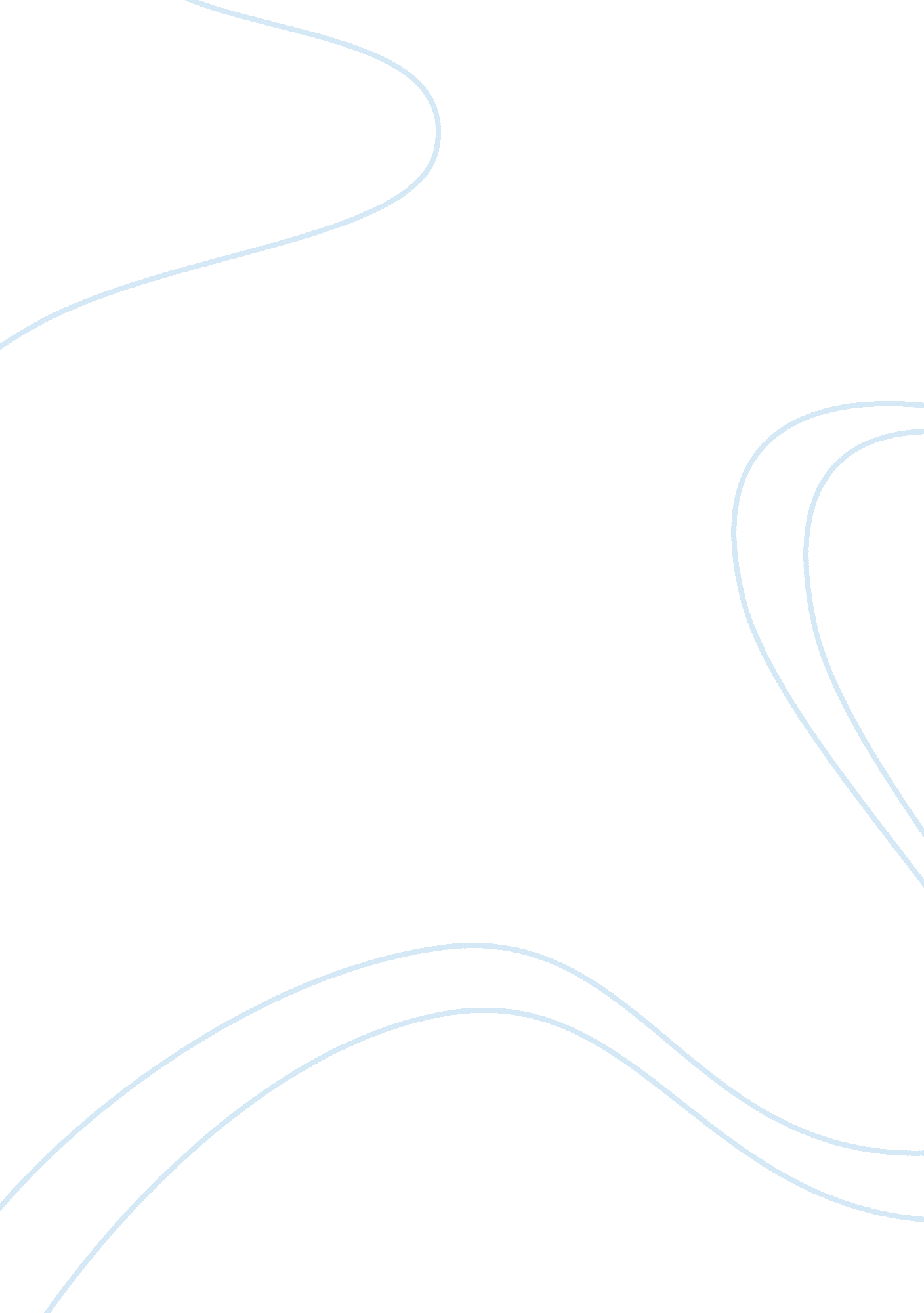 Care models for dementia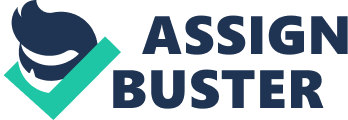 Strength based model-This model focuses on the strengths, resources of the dementia clients/family and their ability to alzeihmers needs and interests. This model does not ignore the disabilities or problems of the client but it encouraged to discover the Alzheimer’s strengths and their positive basis to help them to create their own lives. It looks at the control of the client with dementia, their abilities and interests instead of looking at the problems. This shows that dementia people still have their own abilities and strengths to achieve their goals. Assessment: Evaluation of the individuals who living with dementia require the same abilities, and whatever other evaluations are in view of the same guideline of individuals situated and individual rights, an elevated requirement of evaluation and administration standards. At the point when the objectives have been recognized, and after that execute. Information and aptitudes of wellbeing capable in Alzheimer’s illness. Exceptional assets can be utilized to survey the client. Figure out which wellbeing and social consideration experts need to cooperate, offer information, shared trust , decrease duplication , cooperate to guarantee the needs of the elderly in degree and unpredictability to be recognized effectively and as per their wishes and inclinations determined. Planning: Planning dementia client consideration projects ought to consider their admiration, values, hobbies and capacities. Assemble an association with the individual you are evaluating, to advance their self-regard. It is very important to understand a man’s specific needs and be strong. Give clear, simple information in a delicate, kind manner. Become familiar with the individuals with dementia individuals, what’s working? What isn’t? What is the individual’s realizing and strengthen needs? What would they like to accomplish, and how would they like to be uphold? As we probably are aware, Alzheimer’s illness is a dynamic sickness, patients with mind harm all the more over the long drag. It will influence their everyday life. Case in point, it will lead them have poor memory, comprehension, convey ability additionally and self-care capacity too. Coordination: It takes a gander at the development of a reuse store, the expedition forever. Management and encourage address current clinical issues of dementia, for example, wellbeing issues, emotional wellness, decrease independence and every day care, solution additionally incorporate social, rooms, livelihood and otherworldly needs. The methodology is in view of the benefits of explanation, the handicapped access to all assets, decision and the privilege to direct administration, dynamic living and support in the public arena. Furthermore, Alzheimer’s sickness that have equivalent privileges of nationals. Alzheimer’s problem who must address the issues of their entitlement to deal with. They have each privilege to settle on their own decisions and choices. Parental figures ought to have a positive correspondence in the middle of patients and guardians to comprehend their needs and what is their objective. Supporting self improvement and self-backing Listening to individuals and gaining from them Involving individuals in choices that influence them Giving backing and supporting support by others Protecting rights through privileges and enactment Ensuring equivalent open doors Practicing hostile to segregation Weakness: As specified above, it takes a gander at dementia client’s close to home capacities and qualities, which implies that we ought to live by dementia client stories and foundations, including training, accept, marriage, interest. For this model, it will invest bunches of energy to enhance the consideration arrangement, let it to be better. For this model, it need guardian know the consideration and individual subtle element for dementia individuals exceptionally well, subsequently they can give the client better care. Then again, in light of need to obviously know the individual point of interest of the customer, it may lead the parental figure all the more substantial work in the event that they are in Strengths: It helps to build the self esteem and sense of competence or accomplishment in client with dementia. It focuses more on the health and well being of dementia client by embracing an asset based approach to the positiveness in dementia client. It also helps to know more things about how to assist the dementia clients with their needs and also help dementia client in dealing with their culture and dignity of community with respect and fairness. It emphasizes more on the strengths and abilities of dementia client rather than their problems. And this model helps to enables dementia clients to maintain their lives and choices to create their own lives. It also help the caregivers to build a good relationship with the dementia clients. Perspectives: It builds a hope through the strengthen relationships with dementia people, community and culture. It emphasizes and strengthens the belief that people are the experts in their own lives and others i. e. carers help them to increase and explain their choices and encourage people with dementia to make their own decisions. Summary: Dementia must face decreased limit and memory trouble. This will influence their day by day lives and their objectives. To enhance this, in view of the client’s capacity, hobbies and capacities, and the quality of the model on the premise of their qualities and potential. It gives individuals the decision to them and helps them accomplish their objectives. It takes a gander at what functions admirably past dementia customers, and help clients keep up the trust that it can make life of dementia clients. It can help dementia to keep up their social exercises and have the privilege to appreciate it right. Case management model: It is a powerful model to oversee and give administrations to address the issues of client’s with dementia. By and large, the different needs of case management coordination and administration of Alzheimer’s sickness, weak dementia care. It gives encouragement, drugs, enthusiastic backing and old dementia of social needs. Case management comes about primarily centred around giving financially knowledge managements, yet the effect on patient consideration prompts a significant change. There are distinctive number of case management model, and also the benefits of the model -based restoration model, business model and clinical case administration. Assessment: Case directors need to have social aptitudes, mental training and emergency mediation abilities. Before you start, caseworkers ought to recognize people with dementia customer’s exceptional needs and objectives, and in addition their wellbeing needs. Its objective is to help customers with dementia discover achievement and fulfilment with negligible expert society’s attack. It begins with an exhaustive useful appraisal and restoration program. To finish it, family and companions ought to be included. A few studies have been watched and what they like to do or what they are keen on is likewise identified with the client’s close to home foundation, including the evaluation of the data age, wage , instruction, convictions, hobbies, and they are extremely helpful effort . Planning: In this procedure, we ought to give Alzheimer’s clients decide to settle on their own choices and accomplish their objectives; the chiefs and guardians assume liability to help dementia clients regulated to accomplish it. For example, we can relate customer’s consideration plan to set a short- term and long haul objective of giving the right item. Case in point, supply the walker, speaker etc. It concentrates on furnishing clients with dementia to be more autonomous and decide to make their inventive lives. We can utilize the verbal and non-verbal, correspondence aptitude to comprehend the customer’s necessities. Coordination: Take clients’ changing requests of dementia care by relatives, parental figures, GP and others included in customary consideration. To change in the arrangement of consideration, because of the customer’s wellbeing status. Support and encourage dementia clients keep up their social exercises and freedom. Family, companions, associates, and others have to receive an uplifting behaviour towards individuals with dementia. They ought to cooperate to Alzheimer’s kin into the group to partake in exercises to keep up and advance their self-regard. Weakness: For the situation of management, its objective is to give unique consideration to dementia customers. There may be held at a normal meeting of the obstructions the family may invest a considerable measure of energy examining. It obliges case managers have a great deal of aptitudes and dementia customers and families which need case managers will be more trade of learning from various perspectives. Strengths: It is a valuable, to address the issues of client’s dementia, which is centred around giving brilliant management, an interesting individual. Consideration programs more adaptable, versatile, in light of the fact that it can be changed, and find out about the most recent time to take care of client demand Alzheimer’s own consideration arrangement. Dementia clients will have their own consideration arrangement. Furthermore, the others are more experienced and better correspond with one another. It gives a proficient personal satisfaction for individuals with dementia, as it plainly build up business system that dementia who achieves a suitable management. Perspectives: It focuses on that whether the needs are being met by the services and other resources and it also sees that there is a comprehensive team approach in meeting the requirements of the dementia people. It helps in building the trust and communication with the case managers. Summary: This model focuses on the fact that the dementia client’s needs are met and supported and the people looking after dementia clients communicate effectively and resources available to communicate effectively with clients are used. This also looks after that whether the family/whanau of the dementia client and support persons is involved with supporting the dementia clients needs or not. Comparing two models: Based on the quality of more concentrate on the dementia clients qualities and abilities of the consideration arrangement. It permits clients to make their own particular lives. It is more helpful to help clients to take an interest in group life. On the off chance that management, it is alluded to as an organizer and director of a gathering of patients. It oversees hazard and direction mind as a centre capacity. Its objective is to give practical managements, yet the effect on patient consideration prompts a huge change 